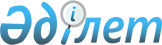 2018-2020 жылдарға арналған аудандық бюджет туралыАтырау облысы Қызылқоға ауданы мәслихатының 2017 жылғы 14 желтоқсандағы № XIX-2 шешімі. Атырау облысының Әділет департаментінде 2018 жылғы 9 қаңтарда № 4033 болып тіркелді.
      Қазақстан Республикасының 2008 жылғы 4 желтоқсандағы Бюджет кодексінің 9 бабына, "Қазақстан Республикасындағы жергілікті мемлекеттік басқару және өзін-өзі басқару туралы" Қазақстан Республикасының 2001 жылғы 23 қаңтардағы Заңының 6 бабының 1 тармағының 1) тармақшасына сәйкес және аудан әкімдігі ұсынған 2018-2020 жылдарға арналған аудандық бюджет жобасын қарап, VI шақырылған аудандық мәслихат ХІХ сессиясында ШЕШІМ ҚАБЫЛДАДЫ:
      1. 2018-2020 жылдарға арналған аудандық бюджет тиісінше 1, 2 және 3-қосымшаларға сәйкес, оның iшiнде 2018 жылға мынадай көлемдерде бекітілсін:
      1) кірістер – 6 087 895 мың теңге, оның ішінде:
      салықтық түсімдер – 1 165 092 мың теңге;
      салықтық емес түсімдер – 12 778 мың теңге;
      негізгі капиталды сатудан түсетін түсімдер – 29 271 мың теңге; 
      трансферттердің түсімдері – 4 880 754 мың теңге;
      2) шығындар – 6 156 553 мың теңге; 
      3) таза бюджеттік несиелендіру – 15 177 мың теңге, оның ішінде:
      бюджеттік несиелер – 28 860 мың теңге;
      бюджеттік несиелерді өтеу – 13 683 мың теңге.
      4) қаржы активтерімен операциялар бойынша сальдо – 0 мың теңге, оның ішінде:
      қаржы активтерін сатып алу – 0 мың теңге;
      мемлекеттің қаржы активтерін сатудан түсетін түсімдер – 0 мың теңге;
      5) бюджет тапшылығы (профициті) – - 83 835 мың теңге;
      6) бюджет тапшылығын қаржыландыру (профицитін пайдалану) – 83 835 мың теңге, оның ішінде:
      қарыздар түсімі – 28 860 мың теңге;
      қарыздарды өтеу – 13 683 мың теңге;
      бюджет қаражатының пайдаланылатын қалдықтары – 68 658 мың теңге.
      Ескерту. 1-тармаққа өзгерістер енгізілді - Атырау облысы Қызылқоға аудандық мәслихатының 20.03.2018 N XXII-2; 12.09.2018 № XXVI-3; 27.11.2018 № XXVIII-2; 25.12.2018 № XXX-1 шешімдерімен (01.01.2018 бастап қолданысқа енгiзiледi).


      2. Аудан бюджетіне жалпы мемлекеттік салықтар түсімінің жалпы сома нормативі 2018 жылға келесідей көлемдерде бекітілсін:
      төлем көзінен салық салынатын табыстардан ұсталатын жеке табыс салығы - 100%;
      төлем көзінен салық салынбайтын табыстардан ұсталатын жеке табыс салығы - 100%;
      әлеуметтік салық бойынша - 50%.
      3. Облыстық бюджеттен аудан бюджетіне берілетін субвенция көлемі 2018 жылға – 3 104 173 мың теңге сомасында белгіленсін.
      4. Аудандық бюджеттен ауылдық округтер бюджеттеріне берілетін субвенциялар көлемдері 2018 жылға 488 106 мың теңге сомасында, оның ішінде:
      Миялы ауылдық округіне – 199 985 мың теңге;
      Ойыл ауылдық округіне – 61 429 мың теңге;
      Тасшағыл ауылдық округіне – 55 118 мың теңге;
      Сағыз ауылдық округіне – 110 884 мың теңге;
      Мұқыр ауылдық округіне – 60 690 мың теңге көзделсін.
      4-1. 2018 жылға арналған аудандық бюджетте ауылдық округтер бюджеттеріне 79 765 мың теңге сомасында нысаналы трансферттер көзделсін, оның ішінде:
      ауылдық округ әкімі аппараттарының ағымдағы шығындарына – 30 073 мың теңге;
      білім беру ұйымдарын ағымдағы ұстауға – 29 680 мың теңге;
      елді мекендердегі көшелерді жарықтандыруға – 2 252 мың теңге;
      елді мекендерді абаттандыру және көгалдандыруға – 800 мың теңге;
      азаматтардың жекелеген санаттарын тұрғын үймен қамтамасыз етуге – 15 000 мың теңге.
      елді мекендерді сумен жабдықтауды ұйымдастыруға – 0 мың теңге;
      мәдениет ұйымдарын ағымдағы ұстауға және материалдық-техникалық жарақтандыруға – 960 мың теңге.
      Ескерту. Шешім 4-1-тармақпен толықтырылды Атырау облысы Қызылқоға аудандық мәслихатының 20.03.2018 N XXII-2 шешімімен (01.01.2018 бастап қолданысқа енгiзiледi); өзгерістер енгізілді - Атырау облысы Қызылқоға аудандық мәслихатының 12.09.2018 № XXVI-3; 27.11.2018 № XXVIII-2 шешімдерімен (01.01.2018 бастап қолданысқа енгiзiледi).


      5. 2018 жылға азаматтық қызметшілер болып табылатын және ауылдық елдi мекендерде жұмыс iстейтiн денсаулық сақтау, әлеуметтiк қамсыздандыру, бiлiм беру, мәдениет, спорт және ветеринария саласындағы мамандарға, сондай-ақ жергілікті бюджеттерден қаржыландырылатын мемлекеттік ұйымдарда жұмыс істейтін аталған мамандарға қызметтiң осы түрлерiмен қалалық жағдайда айналысатын мамандардың мөлшерлемелерімен салыстырғанда жиырма бес пайызға жоғарылатылған айлықақылар мен тарифтiк мөлшерлемелер белгіленсін.
      6. 2018 жылға ауылдық елдi мекендерде жұмыс iстеу және тұру үшін келген денсаулық сақтау, білім беру, әлеуметтiк қамсыздандыру, мәдениет, спорт және агроөнеркәсіптік кешен саласындағы мамандарға жетпіс еселік айлық есептік көрсеткіш мөлшерінде бір жолғы көтерме жәрдемақы және бір мың бес жүз еселік айлық есептік көрсеткіш мөлшерінде тұрғын үй сатып алуға немесе салу үшін бюджеттік кредиттер қаралғаны ескерілсін.
      7. Ауылдық елді мекендерінде тұратын және жұмыс істейтін мемлекеттік әлеуметтiк қамсыздандыру, бiлiм беру, мәдениет, спорт және ветеринария ұйымдарының мамандарына отын сатып алу үшін 5000 (бес мың) теңге мөлшерінде аудандық бюджет қаражаты есебінен әлеуметтік көмек қаралғаны ескерілсін.
      8. 2018 жылға арналған аудандық бюджетте республикалық бюджеттен келесі мөлшерлерде:
      мемлекеттік атаулы әлеуметтік көмек төлеміне – 40 963 мың теңге;
      халықты жұмыспен қамту орталықтарына ассистенттер мен әлеуметтік жұмыс жөніндегі консультанттарды енгізуге – 11 835 мың теңге;
      Қазақстан Республикасында мүгедектердің құқықтарын қамтамасыз ету және өмір сүру сапасын жақсарту жөніндегі 2012 – 2018 жылдарға арналған іс-шаралар жоспарын іске асыруға – 8 282 мың теңге;
      мүгедектерді жұмысқа орналастыру үшін арнайы жұмыс орындарын құруға жұмыс берушінің шығындарын субсидиялауға – 0 мың теңге;
      еңбек нарығын дамытуға – 23 380 мың теңге;
      тілдік курстар бойынша тағылымдамадан өткен мұғалімдерге қосымша ақы төлеуге – 2 951 мың теңге;
      оқу кезеңінде негізгі қызметкерді алмастырғаны үшін мұғалімдерге қосымша ақы төлеуге – 4 015 мың теңге ағымдағы нысаналы трансферттері көзделгені ескерілсін.
      жаңартылған білім беру мазмұны бойынша бастауыш, негізгі және жалпы орта білімнің оқу бағдарламаларын іске асыратын білім беру ұйымдарының мұғалімдеріне қосымша ақы төлеуге және жергілікті бюджеттердің қаражаты есебінен шығыстардың осы бағыт бойынша төленген сомаларын өтеуге – 92 636 мың теңге;
      ұлттық біліктілік тестінен өткен және бастауыш, негізгі және жалпы орта білімнің білім беру бағдарламаларын іске асыратын мұғалімдерге педагогикалық шеберлік біліктілігі үшін қосымша ақы төлеуге – 10 754 мың теңге;
      Ескерту. 8-тармаққа өзгерістер енгізілді - Атырау облысы Қызылқоға аудандық мәслихатының 12.09.2018 № XXVI-3; 27.11.2018 № XXVIII-2; 25.12.2018 № XXX-1 шешімдерімен (01.01.2018 бастап қолданысқа енгiзiледi).


      8-1 2018 жылға арналған аудандық бюджетте республикалық бюджеттен келесі мөлшерлерде нысаналы даму трансферттері көзделгені ескерілсін:
      "Нұрлы жер" тұрғын үй құрылысы бағдарламасы шеңберінде инженерлік-коммуникациялық инфрақұрылымды дамытуға және (немесе) жайластыруға – 578 480 мың теңге.
      Ескерту. Шешім 8-1-тармақпен толықтырылды Атырау облысы Қызылқоға аудандық мәслихатының 12.09.2018 N XXVI-3 ; өзгерістер енгізілді - Атырау облысы Қызылқоға аудандық мәслихатының 27.11.2018 № XXVIII-2 шешімдерімен (01.01.2018 бастап қолданысқа енгiзiледi).


      9. 2018 жылға арналған аудандық бюджетте мамандарды әлеуметтік қолдау шараларын іске асыру үшін жергілікті атқарушы органдарға - 28 860 мың теңге сомасында бюджеттiк кредиттер көзделгенi ескерiлсiн.
      Ескерту. 9-тармаққа өзгеріс енгізілді - Атырау облысы Қызылқоға аудандық мәслихатының 27.11.2018 № XXVIII-2 шешімімен (01.01.2018 бастап қолданысқа енгiзiледi).


      10. 2018 жылға арналған аудандық бюджетте облыстық бюджеттен келесі мөлшерлерде:
      білім беру ұйымдарын ағымдағы ұстауға және материалдық-техникалық жарақтандыруға – 193 409 мың теңге;
      мемлекеттік білім беру мекемелері үшін оқулықтар мен оқу-әдістемелік кешендерді сатып алу және жеткізуге – 67 111 мың теңге;
      нәтижелі жұмыспен қамтуды және жаппай кәсіпкерлікті дамыту бағдарламасы шеңберінде, еңбек нарығын дамытуға бағытталған, іс-шараларды іске асыруға – 34 176 мың теңге;
      автокөлік жолдарын ағымдағы ұстау және құжаттарын дайындауға – 6 700 мың теңге ағымдағы нысаналы трансферттері көзделгені ескерілсін.
      мәдениет ұйымдарын ағымдағы ұстауға және материалдық–техникалық жарақтандыруға – 10 000 мың теңге;
      спорт ұйымдарын ағымдағы ұстауға және материалдық–техникалық жарақтандыруға – 76 123 мың теңге;
      азаматтардың жекелеген санаттарын тұрғын үймен қамтамасыз етуге – 65 000 мың теңге;
      қысқы мерзімге дайындық жұмыстарын жүргізу үшін – 35 380 мың теңге;
      бруцелезбен ауыратын, санитариялық союға бағытталған ауыл шаруашылығы малдардың (ірі қара және ұсақ малдың) құнын (50%-ға дейін) өтеуге – 27 300 мың теңге;
      ауыл шаруашылығы мен ветеринария ұйымдарын ағымдағы ұстауға және материалды-техникалық базасын нығайтуға – 26 528 мың теңге;
      эпизоотияға қарсы іс-шаралар жүргізуге – 16 752 мың теңге;
      азаматтардың жекелеген санаттарына әлеуметтік көмек көрсетуге – 2 165 мың теңге;
      әкімшілік ғимаратын күрделі жөндеуге – 14 613 мың теңге.
      Ескерту. 10-тармаққа өзгерістер енгізілді - Атырау облысы Қызылқоға аудандық мәслихатының 20.03.2018 N XXII-2; 12.09.2018 № XXVI-3; 27.11.2018 № XXVIII-2; 25.12.2018 № XXX-1 шешімдерімен (01.01.2018 бастап қолданысқа енгiзiледi).


      11. 2018 жылға арналған аудандық бюджетте облыстық бюджеттен келесі мөлшерлерде:
      көлік инфрақұрылымы объектілерінің жобалау-сметалық құжаттамасын жасақтауға және салуға, сондай-ақ автомобиль жолдарын жаңғыртуға – 329 220 мың теңге.
      коммуналдық тұрғын үй қорының тұрғын үйлерін жобалауға және салуға – 24 000 мың теңге.
      жобалау-сметалық құжаттама жасақтау және инженерлік – коммуникациялық инфрақұрылым құрылысына – 65 508 мың теңге.
      білім беру объектілерін салуға және қайта құруға – 9 300 мың теңге нысаналы даму трансферттері көзделгені ескерілсін.
      Ескерту. 11-тармаққа өзгерістер енгізілді - Атырау облысы Қызылқоға аудандық мәслихатының 20.03.2018 N XXII-2; 27.11.2018 № XXVIII-2; 25.12.2018 № XXX-1 шешімдерімен (01.01.2018 бастап қолданысқа енгiзiледi).


      12. 2018 жылға жергілікті атқарушы органының резерві 8 396 мың теңге сомасында бекітілсін.
      13. 2018 жылға арналған жергілікті бюджеттi атқару процесiнде секвестрлеуге жатпайтын жергілікті бюджеттiк бағдарламалардың тiзбесi 4-қосымшаға сәйкес бекітілсін.
      14. 2018 жылға ауылдық округтер әкімдері аппаратты арқылы қаржыландырылатын бюджеттік бағдарламаларды қаржыландыру көлемі 5-қосымшаға сәйкес бекітілсін.
      15. 2018 жылға жергілікті өзін-өзі басқару органдарына берілетін трансферттердің қаладағы аудан, аудандық маңызы бар қала, кент, ауыл, ауылдық округтерге бөлінісі 6-қосымшаға сәйкес бекітілсін.
      16. Осы шешімнің орындалуын бақылау аудандық мәслихаттың бюджет, қаржы, экономика, кәсіпкерлікті дамыту, аграрлық мәселелер және экология жөніндегі тұрақты комиссияға (А. Баймуратова) жүктелсін. 
      17. Осы шешім 2018 жылдың 1 қаңтарынан бастап қолданысқа енгiзiледi.
      Ескерту. 1 қосымша жаңа редакцияда - Атырау облысы Қызылқоға аудандық мәслихатының 25.12.2018 № XXX-1 шешімімен (01.01.2018 бастап қолданысқа енгiзiледi). 2018 жылға арналған аудандық бюджет 2019 жылға арналған аудандық бюджет 2020 жылға арналған аудандық бюджет 2018 жылға арналған жергілікті бюджеттерді атқару процесінде секвестрлеуге жатпайтын жергілікті бюджеттік бағдарламалардың тізбесі 2018 жылға ауылдық округтер әкімдері аппаратты арқылы қаржыландырылатын бюджеттік бағдарламаларды қаржыландыру мөлшері
      Ескерту. 5 қосымша жаңа редакцияда - Атырау облысы Қызылқоға аудандық мәслихатының 25.12.2018 N XXX-1 шешімімен (01.01.2018 бастап қолданысқа енгiзiледi).
      (мың теңге) 2018 жылғы жергілікті өзін-өзі басқару органдарына берілетін трансферттернің қаладағы аудан, аудандық маңызы бар қала, кент, ауыл, ауылдық округтерге бөлінісі
       (мың теңге)
					© 2012. Қазақстан Республикасы Әділет министрлігінің «Қазақстан Республикасының Заңнама және құқықтық ақпарат институты» ШЖҚ РМК
				
      Аудандық мәслихат
сессиясының төрағасы

А. Баймуратова

      Аудандық мәслихат хатшысы

Т. Бейсқали
Аудандық мәслихаттың ХІХ сессиясының 2017 жылғы 14 желтоқсандағы № ХІХ-2 шешіміне 1-қосымша
Санаты
Санаты
Санаты
Санаты
Сомасы (мың теңге)
Сыныбы
Сыныбы
Сыныбы
Сомасы (мың теңге)
Кіші сыныбы
Кіші сыныбы
Сомасы (мың теңге)
Атауы
Сомасы (мың теңге)
1
2
3
4
5
І. Кірістер
6 087 895
1
Салықтық түсімдер
1 165 092
1
01
Табыс салығы
171 252
2
Жеке табыс салығы
171 252
03
Әлеуметтiк салық
94 549
1
Әлеуметтік салық
94 549
04
Меншiкке салынатын салықтар
885 910
1
Мүлiкке салынатын салықтар
854 405
3
Жер салығы
2 687
4
Көлiк құралдарына салынатын салық
27 973
5
Бірыңғай жер салығы
845
05
Тауарларға, жұмыстарға және қызметтерге салынатын iшкi салықтар
10 469
2
Акциздер
1 372
3
Табиғи және басқа да ресурстарды пайдаланғаны үшiн түсетiн түсiмдер
5 091
4
Кәсiпкерлiк және кәсiби қызметтi жүргiзгенi үшiн алынатын алымдар
4 006
08
Заңдық мәнді іс-әрекеттерді жасағаны және (немесе) оған уәкілеттігі бар мемлекеттік органдар немесе лауазымды адамдар құжаттар бергені үшін алынатын міндетті төлемдер
2 912
1
Мемлекеттік баж
2 912
2
Салықтық емес түсiмдер
12 778
01
Мемлекеттік меншіктен түсетін кірістер
1 752
5
Мемлекет меншігіндегі мүлікті жалға беруден түсетін кірістер
1 631
7
Мемлекеттік бюджеттен берілген кредиттер бойынша сыйақылар
20
9
Мемлекет меншігінен түсетін басқа да кірістер
101
02
Мемлекеттік бюджеттен қаржыландырылатын мемлекеттік мекемелердің тауарларды (жұмыстарды, қызметтерді) өткізуінен түсетін түсімдер
602
1
Мемлекеттік бюджеттен қаржыландырылатын мемлекеттік мекемелердің тауарларды (жұмыстарды, қызметтерді) өткізуінен түсетін түсімдер
602
04
Мемлекеттік бюджеттен қаржыландырылатын, сондай-ақ Қазақстан Республикасы Ұлттық Банкінің бюджетінен (шығыстар сметасынан) қамтылатын және қаржыландырылатын мемлекеттік мекемелер салатын айыппұлдар, өсімпұлдар, санкциялар, өндіріп алулар
421
1
Мұнай секторы ұйымдарынан түсетін түсімдерді қоспағанда, мемлекеттік бюджеттен қаржыландырылатын, сондай-ақ Қазақстан Республикасы Ұлттық Банкінің бюджетінен (шығыстар сметасынан) ұсталатын және қаржыландырылатын мемлекеттік мекемелер салатын айыппұлдар, өсімпұлдар, санкциялар, өндіріп алулар
421
06
Өзге де салықтық емес түсiмдер
10 003
1
Өзге де салықтық емес түсiмдер
10 003
3
Негізгі капиталды сатудан түсетін түсімдер
29 271
01
Мемлекеттік мекемелерге бекітілген мемлекеттік мүлікті сату
4 166
1
Мемлекеттік мекемелерге бекітілген мемлекеттік мүлікті сату
4 166
03
Жердi және материалдық емес активтердi сату
25 105
1
Жерді сату
25 105
4
Трансферттердің түсімдері
4 880 754
02
Мемлекеттiк басқарудың жоғары тұрған органдарынан түсетiн трансферттер
4 880 754
2
Облыстық бюджеттен түсетiн трансферттер
4 880 754
Функционалдық топ
Функционалдық топ
Функционалдық топ
Функционалдық топ
Функционалдық топ
Сомасы (мың теңге)
Кіші функционалдық топ
Кіші функционалдық топ
Кіші функционалдық топ
Кіші функционалдық топ
Сомасы (мың теңге)
Әкімші
Әкімші
Әкімші
Сомасы (мың теңге)
Бағдарлама
Бағдарлама
Сомасы (мың теңге)
Атауы
Сомасы (мың теңге)
1
2
3
4
5
6
II. Шығындар
6 156 553
01
Жалпы сипаттағы мемлекеттiк қызметтер 
376 440
1
Мемлекеттiк басқарудың жалпы функцияларын орындайтын өкiлдi, атқарушы және басқа органдар
277 815
112
Аудан (облыстық маңызы бар қала) мәслихатының аппараты
19 219
001
Аудан (облыстық маңызы бар қала) мәслихатының қызметін қамтамасыз ету жөніндегі қызметтер
19 219
122
Аудан (облыстық маңызы бар қала) әкімінің аппараты
166 485
001
Аудан (облыстық маңызы бар қала) әкімінің қызметін қамтамасыз ету жөніндегі қызметтер
91 037
003
Мемлекеттік органның күрделі шығыстары
45 375
113
Жергілікті бюджеттерден берілетін ағымдағы нысаналы трансферттер
30 073
123
Қаладағы аудан, аудандық маңызы бар қала, кент, ауыл, ауылдық округ әкімінің аппараты
92 111
001
Қаладағы аудан, аудандық маңызы бар қаланың, кент, ауыл, ауылдық округ әкімінің қызметін қамтамасыз ету жөніндегі қызметтер
92 111
2
Қаржылық қызмет
1 006
459
Ауданның (облыстық маңызы бар қаланың) экономика және қаржы бөлімі
1 006
003
Салық салу мақсатында мүлікті бағалауды жүргізу
631
010
Жекешелендіру, коммуналдық меншікті басқару, жекешелендіруден кейінгі қызмет және осыған байланысты дауларды реттеу
375
9
Жалпы сипаттағы өзге де мемлекеттiк қызметтер
97 619
458
Ауданның (облыстық маңызы бар қаланың) тұрғын үй-коммуналдық шаруашылығы, жолаушылар көлігі және автомобиль жолдары бөлімі
47 254
001
Жергілікті деңгейде тұрғын үй-коммуналдық шаруашылығы, жолаушылар көлігі және автомобиль жолдары саласындағы мемлекеттік саясатты іске асыру жөніндегі қызметтер
13 148
013
Мемлекеттік органның күрделі шығыстары
16 054
113
Жергілікті бюджеттерден берілетін ағымдағы нысаналы трансферттер
18 052
459
Ауданның (облыстық маңызы бар қаланың) экономика және қаржы бөлімі
23 078
001
Ауданның (облыстық маңызы бар қаланың) экономикалық саясаттын қалыптастыру мен дамыту, мемлекеттік жоспарлау, бюджеттік атқару және коммуналдық меншігін басқару саласындағы мемлекеттік саясатты іске асыру жөніндегі қызметтер
23 078
467
Ауданның (облыстық маңызы бар қаланың) құрылыс бөлімі
1 000
040
Мемлекеттік органдардың объектілерін дамыту
1 000
801
Ауданның (облыстық маңызы бар қаланың) жұмыспен қамту, әлеуметтік бағдарламалар және азаматтық хал актілерін тіркеу бөлімі
26 287
001
Жергілікті деңгейде жұмыспен қамту, әлеуметтік бағдарламалар және азаматтық хал актілерін тіркеу саласындағы мемлекеттік саясатты іске асыру жөніндегі қызметтер
26 287
02
Қорғаныс
4 301
1
Әскери мұқтаждар
1 558
122
Аудан (облыстық маңызы бар қала) әкімінің аппараты
1 558
005
Жалпыға бірдей әскери міндетті атқару шеңберіндегі іс-шаралар
1 558
2
Төтенше жағдайлар жөнiндегi жұмыстарды ұйымдастыру
2 743
122
Аудан (облыстық маңызы бар қала) әкімінің аппараты
2 743
007
Аудандық (қалалық) ауқымдағы дала өрттерінің, сондай-ақ мемлекеттік өртке қарсы қызмет органдары құрылмаған елдi мекендерде өрттердің алдын алу және оларды сөндіру жөніндегі іс-шаралар
2 743
04
Бiлiм беру
3 059 383
1
Мектепке дейiнгi тәрбие және оқыту
139 522
123
Қаладағы аудан, аудандық маңызы бар қала, кент, ауыл, ауылдық округ әкімінің аппараты
82 623
041
Мектепке дейінгі білім беру ұйымдарында мемлекеттік білім беру тапсырысын іске асыруға
82 623
464
Ауданның (облыстық маңызы бар қаланың) білім бөлімі
46 270
040
Мектепке дейінгі білім беру ұйымдарында мемлекеттік білім беру тапсырысын іске асыруға
46 270
467
Ауданның (облыстық маңызы бар қаланың) құрылыс бөлімі
10 629
037
Мектепке дейiнгi тәрбие және оқыту объектілерін салу және реконструкциялау
10 629
2
Бастауыш, негізгі орта және жалпы орта білім беру
2 672 831
464
Ауданның (облыстық маңызы бар қаланың) білім бөлімі
2 543 135
003
Жалпы білім беру
2 376 435
006
Балаларға қосымша білім беру
166 700
465
Ауданның (облыстық маңызы бар қаланың) дене шынықтыру және спорт бөлімі
129 696
017
Балалар мен жасөспірімдерге спорт бойынша қосымша білім беру
129 696
9
Бiлiм беру саласындағы өзге де қызметтер
247 030
464
Ауданның (облыстық маңызы бар қаланың) білім бөлімі
247 030
001
Жергілікті деңгейде білім беру саласындағы мемлекеттік саясатты іске асыру жөніндегі қызметтер
26 768
005
Ауданның (областык маңызы бар қаланың) мемлекеттік білім беру мекемелер үшін оқулықтар мен оқу-әдiстемелiк кешендерді сатып алу және жеткізу
125 379
007
Аудандық (қалалалық) ауқымдағы мектеп олимпиадаларын және мектептен тыс іс-шараларды өткiзу
1 500
015
Жетім баланы (жетім балаларды) және ата-аналарының қамқорынсыз қалған баланы (балаларды) күтіп-ұстауға қамқоршыларға (қорғаншыларға) ай сайынға ақшалай қаражат төлемі
5 968
029
Балалар мен жасөспірімдердің психикалық денсаулығын зерттеу және халыққа психологиялық-медициналық-педагогикалық консультациялық көмек көрсету
10 739
067
Ведомстволық бағыныстағы мемлекеттік мекемелерінің және ұйымдарының күрделі шығыстары
46 996
113
Жергілікті бюджеттерден берілетін ағымдағы нысаналы трансферттер
29680
06
Әлеуметтiк көмек және әлеуметтiк қамсыздандыру
342 014
1
Әлеуметтiк қамсыздандыру
40 963
801
Ауданның (облыстық маңызы бар қаланың) жұмыспен қамту, әлеуметтік бағдарламалар және азаматтық хал актілерін тіркеу бөлімі 
40 963
010
Мемлекеттік атаулы әлеуметтік көмек
40 963
2
Әлеуметтiк көмек
279 853
123
Қаладағы аудан, аудандық маңызы бар қала, кент, ауыл, ауылдық округ әкімінің аппараты
1 629
003
Мұқтаж азаматтарға үйінде әлеуметтік көмек көрсету
1 629
801
Ауданның (облыстық маңызы бар қаланың) жұмыспен қамту, әлеуметтік бағдарламалар және азаматтық хал актілерін тіркеу бөлімі 
278 224
004
Жұмыспен қамту бағдарламасы
183 059
006
Ауылдық жерлерде тұратын денсаулық сақтау, білім беру, әлеуметтік қамтамасыз ету, мәдениет, спорт және ветеринар мамандарына отын сатып алуға Қазақстан Республикасының заңнамасына сәйкес әлеуметтік көмек көрсету
5 500
007
Тұрғын үйге көмек көрсету
288
009
Үйден тәрбиеленіп оқытылатын мүгедек балаларды материалдық қамтамасыз ету
889
011
Жергілікті өкілетті органдардың шешімі бойынша мұқтаж азаматтардың жекелеген топтарына әлеуметтік көмек
43 574
015
Зейнеткерлер мен мүгедектерге әлеуметтiк қызмет көрсету аумақтық орталығы
8 663
023
Жұмыспен қамту орталықтарының қызметін қамтамасыз ету
36 251
9
Әлеуметтiк көмек және әлеуметтiк қамтамасыз ету салаларындағы өзге де қызметтер
21 198
801
Ауданның (облыстық маңызы бар қаланың) жұмыспен қамту, әлеуметтік бағдарламалар және азаматтық хал актілерін тіркеу бөлімі 
21 198
018
Жәрдемақыларды және басқа да әлеуметтік төлемдерді есептеу, төлеу мен жеткізу бойынша қызметтерге ақы төлеу
1 790
050
Қазақстан Республикасында мүгедектердің құқықтарын қамтамасыз ету және өмір сүру сапасын жақсарту жөніндегі 2012 - 2018 жылдарға арналған іс-шаралар жоспарын іске асыру
19 408
07
Тұрғын үй-коммуналдық шаруашылық
826 664
1
Тұрғын үй шаруашылығы
784 414
458
Ауданның (облыстық маңызы бар қаланың) тұрғын үй-коммуналдық шаруашылығы, жолаушылар көлігі және автомобиль жолдары бөлімі
103 006
004
Азаматтардың жекелеген санаттарын тұрғын үймен қамтамасыз ету
103 006
467
Ауданның (облыстық маңызы бар қаланың) құрылыс бөлімі
681 408
003
Коммуналдық тұрғын үй қорының тұрғын үйін жобалау және (немесе) салу, реконструкциялау
24 480
004
Инженерлік-коммуникациялық инфрақұрылымды жобалау, дамыту және (немесе) жайластыру
644 132
074
Нәтижелі жұмыспен қамтуды және жаппай кәсіпкерлікті дамыту бағдарламасы шеңберінде жетіспейтін инженерлік-коммуникациялық инфрақұрылымды дамыту және/немесе салу
12 796
2
Коммуналдық шаруашылық
35 410
458
Ауданның (облыстық маңызы бар қаланың) тұрғын үй-коммуналдық

шаруашылығы, жолаушылар көлігі және автомобиль жолдары бөлімі
24 264
028
Коммуналдық шаруашылығын дамыту
24 264
467
Ауданның (облыстық маңызы бар қаланың) құрылыс бөлімі
11 146
006
Сумен жабдықтау және су бұру жүйесін дамыту
11 146
3
Елді-мекендерді көркейту
6 840
123
Қаладағы аудан, аудандық маңызы бар қала, кент, ауыл, ауылдық округ әкімінің аппараты
6 840
008
Елді мекендердегі көшелерді жарықтандыру
3 381
009
Елді мекендердің санитариясын қамтамасыз ету
1 795
011
Елді мекендерді абаттандыру мен көгалдандыру
1 664
08
Мәдениет, спорт, туризм және ақпараттық кеңістiк
309 115
1
Мәдениет саласындағы қызмет
115 401
123
Қаладағы аудан, аудандық маңызы бар қала, кент, ауыл, ауылдық округ әкімінің аппараты
61 394
006
Жергілікті деңгейде мәдени-демалыс жұмыстарын қолдау
61 394
455
Ауданның (облыстық маңызы бар қаланың) мәдениет және тілдерді дамыту бөлімі
54 007
003
Мәдени-демалыс жұмысын қолдау
54 007
2
Спорт
73 297
465
Ауданның (облыстық маңызы бар қаланың) дене шынықтыру және спорт бөлімі
73 297
001
Жергілікті деңгейде дене шынықтыру және спорт саласындағы мемлекеттік саясатты іске асыру жөніндегі қызметтер
12 337
006
Аудандық (облыстық маңызы бар қалалық) деңгейде спорттық жарыстар өткiзу
2 020
007
Әртүрлi спорт түрлерi бойынша аудан (облыстық маңызы бар қала) құрама командаларының мүшелерiн дайындау және олардың облыстық спорт жарыстарына қатысуы
5 530
032
Ведомстволық бағыныстағы мемлекеттік мекемелерінің және ұйымдарының күрделі шығыстары
53 410
3
Ақпараттық кеңiстiк
70 309
455
Ауданның (облыстық маңызы бар қаланың) мәдениет және тілдерді дамыту бөлімі
67 309
006
Аудандық (қалалық) кiтапханалардың жұмыс iстеуi
67 309
456
Ауданның (облыстық маңызы бар қаланың) ішкі саясат бөлімі
3 000
002
Мемлекеттік ақпараттық саясат жүргізу жөніндегі қызметтер
3 000
9
Мәдениет, спорт, туризм және ақпараттық кеңiстiктi ұйымдастыру жөнiндегi өзге де қызметтер
50 108
455
Ауданның (облыстық маңызы бар қаланың) мәдениет және тілдерді дамыту бөлімі
10 982
001
Жергілікті деңгейде тілдерді және мәдениетті дамыту саласындағы мемлекеттік саясатты іске асыру жөніндегі қызметтер
9 596
032
Ведомстволық бағыныстағы мемлекеттік мекемелерінің және ұйымдарының күрделі шығыстары
426
113
Жергілікті бюджеттерден берілетін ағымдағы нысаналы трансферттер
960
456
Ауданның (облыстық маңызы бар қаланың) ішкі саясат бөлімі
39 126
001
Жергілікті деңгейде ақпарат, мемлекеттілікті нығайту және азаматтардың әлеуметтік сенімділігін қалыптастыру саласында мемлекеттік саясатты іске асыру жөніндегі қызметтер
23 146
003
Жастар саясаты саласында іс-шараларды іске асыру
15 980
10
Ауыл, су, орман, балық шаруашылығы, ерекше қорғалатын табиғи аумақтар, қоршаған ортаны және жануарлар дүниесін қорғау, жер қатынастары
205 507
1
Ауыл шаруашылығы
175 131
462
Ауданның (облыстық маңызы бар қаланың) ауыл шаруашылығы бөлімі
17 334
001
Жергілікте деңгейде ауыл шаруашылығы саласындағы мемлекеттік саясатты іске асыру жөніндегі қызметтер
17 334
473
Ауданның (облыстық маңызы бар қаланың) ветеринария бөлімі
157 797
001
Жергілікті деңгейде ветеринария саласындағы мемлекеттік саясатты іске асыру жөніндегі қызметтер
16 782
007
Қаңғыбас иттер мен мысықтарды аулауды және жоюды ұйымдастыру
1 000
008
Алып қойылатын және жойылатын ауру жануарлардың, жануарлардан алынатын өнімдер мен шикізаттың құнын иелеріне өтеу
37 300
011
Эпизоотияға қарсы іс-шаралар жүргізу
87 247
032
Ведомстволық бағыныстағы мемлекеттік мекемелерінің және ұйымдарының күрделі шығыстары
15 468
6
Жер қатынастары
16 679
463
Ауданның (облыстық маңызы бар қаланың) жер қатынастары бөлімі
16 679
001
Аудан (облыстық маңызы бар қала) аумағында жер қатынастарын реттеу саласындағы мемлекеттік саясатты іске асыру жөніндегі қызметтер
16 679
9
Ауыл, су, орман, балық шаруашылығы, қоршаған ортаны қорғау және жер қатынастары саласындағы басқа да қызметтер
13 697
459
Ауданның (облыстық маңызы бар қаланың) экономика және қаржы бөлімі
13 697
099
Мамандардың әлеуметтік көмек көрсетуі жөніндегі шараларды іске асыру
13 697
11
Өнеркәсіп, сәулет, қала құрылысы және құрылыс қызметі
23 669
2
Сәулет, қала құрылысы және құрылыс қызметі
23 669
467
Ауданның (облыстық маңызы бар қаланың) құрылыс бөлімі
13 746
001
Жергілікті деңгейде құрылыс саласындағы мемлекеттік саясатты іске асыру жөніндегі қызметтер
13 746
468
Ауданның (облыстық маңызы бар қаланың) сәулет және қала құрылысы бөлімі
9 923
001
Жергілікті деңгейде сәулет және қала құрылысы саласындағы мемлекеттік саясатты іске асыру жөніндегі қызметтер
9 923
12
Көлiк және коммуникация
311 657
1
Автомобиль көлiгi
311 657
458
Ауданның (облыстық маңызы бар қаланың) тұрғын үй-коммуналдық

шаруашылығы, жолаушылар көлігі және автомобиль жолдары бөлімі
311 657
022
Көлік инфрақұрылымын дамыту
304 957
023
Автомобиль жолдарының жұмыс істеуін қамтамасыз ету
6 700
13
Басқалар
18 016
3
Кәсiпкерлiк қызметтi қолдау және бәсекелестікті қорғау
12 814
469
Ауданның (облыстық маңызы бар қаланың) кәсіпкерлік бөлімі
12 814
001
Жергілікті деңгейде кәсіпкерлікті дамыту саласындағы мемлекеттік саясатты іске асыру жөніндегі қызметтер
12 814
9
Басқалар
5 202
123
Қаладағы аудан, аудандық маңызы бар қала, кент, ауыл, ауылдық округ әкімінің аппараты
4 976
040
"Өңірлерді дамыту" Бағдарламасы шеңберінде өңірлерді экономикалық дамытуға жәрдемдесу бойынша шараларды іске асыру
4 976
459
Ауданның (облыстық маңызы бар қаланың) экономика және қаржы бөлімі
226
012
Ауданның (облыстық маңызы бар қаланың) жергілікті атқарушы органының резерві 
226
14
Борышқа қызмет көрсету
20
1
Борышқа қызмет көрсету
20
459
Ауданның (облыстық маңызы бар қаланың) экономика және қаржы бөлімі
20
021
Жергілікті атқарушы органдардың облыстық бюджеттен қарыздар бойынша сыйақылар мен өзге де төлемдерді төлеу бойынша борышына қызмет көрсету
20
15
Трансферттер
679 767
1
Трансферттер
679 767
459
Ауданның (облыстық маңызы бар қаланың) экономика және қаржы бөлімі
679 767
006
Нысаналы пайдаланылмаған (толық пайдаланылмаған) трансферттерді қайтару
64
024
Заңнаманы өзгертуге байланысты жоғары тұрған бюджеттің шығындарын өтеуге төменгі тұрған бюджеттен ағымдағы нысаналы трансферттер
184196
038
Субвенциялар
488 106
051
Жергілікті өзін-өзі басқару органдарына берілетін трансферттер
7 401
III. Таза бюджеттік кредиттеу
15 177
Бюджеттік кредиттер
28 860
10
Ауыл, су, орман, балық шаруашылығы, ерекше қорғалатын табиғи аумақтар, қоршаған ортаны және жануарлар дүниесін қорғау, жер қатынастары
28 860
1
Ауыл шаруашылығы
28 860
459
Ауданның (облыстық маңызы бар қаланың) экономика және қаржы бөлімі
28 860
018
Мамандарды әлеуметтік қолдау шараларын іске асыруға берілетін бюджеттік кредиттер
28 860
Санаты
Санаты
Санаты
Санаты
Сомасы (мың теңге)
Сыныбы
Сыныбы
Сыныбы
Сомасы (мың теңге)
Кіші сыныбы
Кіші сыныбы
Сомасы (мың теңге)
Атауы
Сомасы (мың теңге)
1
2
3
4
5
Бюджеттік кредиттерді өтеу
13 683
5
Бюджеттік кредиттерді өтеу
13 683
01
Бюджеттік кредиттерді өтеу
13 683
1
Мемлекеттік бюджеттен берілген бюджеттік кредиттерді өтеу
13 683
Санаты
Санаты
Санаты
Санаты
Сомасы (мың теңге)
Сыныбы
Сыныбы
Сыныбы
Сомасы (мың теңге)
Кіші сыныбы
Кіші сыныбы
Сомасы (мың теңге)
Атауы
Сомасы (мың теңге)
1
2
3
4
5
V.Бюджет тапшылығы (профициті)
-83 835
VI.Бюджет тапшылығын қаржыландыру (профицитін пайдалану)
83 835
7
Қарыздар түсімдері
28 860
1
Мемлекеттік ішкі қарыздар 
28 860
2
Қарыз алу келісім-шарттары
28 860
Функционалдық топ
Функционалдық топ
Функционалдық топ
Функционалдық топ
Функционалдық топ
Сомасы (мың теңге)
Кіші функционалдық топ
Кіші функционалдық топ
Кіші функционалдық топ
Кіші функционалдық топ
Сомасы (мың теңге)
Әкімші
Әкімші
Әкімші
Сомасы (мың теңге)
Бағдарлама
Бағдарлама
Сомасы (мың теңге)
Атауы
Сомасы (мың теңге)
1
2
3
4
5
6
Қарыздарды өтеу
13 683
16
Қарыздарды өтеу
13 683
1
Қарыздарды өтеу
13 683
459
Ауданның (облыстық маңызы бар қаланың) экономика және қаржы бөлімі
13 683
005
Жергілікті атқарушы органның жоғары тұрған бюджет алдындағы борышын өтеу
13 683
Санаты
Санаты
Санаты
Санаты
Сомасы (мың теңге)
Сыныбы
Сыныбы
Сыныбы
Сомасы (мың теңге)
Кіші сыныбы
Кіші сыныбы
Сомасы (мың теңге)
Атауы
Сомасы (мың теңге)
1
2
3
4
5
Бюджет қаражатының пайдаланылатын қалдықтары
68 658Аудандық мәслихаттың ХІХ сессиясының 2017 жылғы 14 желтоқсандағы № ХІХ-2 шешіміне 2-қосымша
Санаты
Санаты
Санаты
Санаты
Сомасы (мың теңге)
Сыныбы
Сыныбы
Сыныбы
Сомасы (мың теңге)
Кіші сыныбы
Кіші сыныбы
Сомасы (мың теңге)
Атауы
Сомасы (мың теңге)
1
2
3
4
5
І. Кірістер
222 348
1
Салықтық түсімдер
1 109 657
1
01
Табыс салығы
197 140
2
Жеке табыс салығы
197 140
03
Әлеуметтiк салық
160 537
1
Әлеуметтік салық
160 537
04
Меншiкке салынатын салықтар
735 530
1
Мүлiкке салынатын салықтар
729 957
3
Жер салығы
847
4
Көлiк құралдарына салынатын салық
4 207
5
Бірыңғай жер салығы
519
05
Тауарларға, жұмыстарға және қызметтерге салынатын iшкi салықтар
13 415
2
Акциздер
1 501
3
Табиғи және басқа да ресурстарды пайдаланғаны үшiн түсетiн түсiмдер
5 036
4
Кәсiпкерлiк және кәсiби қызметтi жүргiзгенi үшiн алынатын алымдар
6 878
08
Заңдық мәнді іс-әрекеттерді жасағаны және (немесе) оған уәкілеттігі бар мемлекеттік органдар немесе лауазымды адамдар құжаттар бергені үшін алынатын міндетті төлемдер
3 035
1
Мемлекеттік баж
3 035
2
Салықтық емес түсiмдер
9 037
01
Мемлекеттік меншіктен түсетін кірістер
2 288
5
Мемлекет меншігіндегі мүлікті жалға беруден түсетін кірістер
483
9
Мемлекет меншігінен түсетін басқа да кірістер
1 805
02
Мемлекеттік бюджеттен қаржыландырылатын мемлекеттік мекемелердің тауарларды (жұмыстарды, қызметтерді) өткізуінен түсетін түсімдер
1 178
1
Мемлекеттік бюджеттен қаржыландырылатын мемлекеттік мекемелердің тауарларды (жұмыстарды, қызметтерді) өткізуінен түсетін түсімдер
1 178
04
Мемлекеттік бюджеттен қаржыландырылатын, сондай-ақ Қазақстан Республикасы Ұлттық Банкінің бюджетінен (шығыстар сметасынан) қамтылатын және қаржыландырылатын мемлекеттік мекемелер салатын айыппұлдар, өсімпұлдар, санкциялар, өндіріп алулар
756
1
Мұнай секторы ұйымдарынан түсетін түсімдерді қоспағанда, мемлекеттік бюджеттен қаржыландырылатын, сондай-ақ Қазақстан Республикасы Ұлттық Банкінің бюджетінен (шығыстар сметасынан) ұсталатын және қаржыландырылатын мемлекеттік мекемелер салатын айыппұлдар, өсімпұлдар, санкциялар, өндіріп алулар
756
06
Өзге де салықтық емес түсiмдер
4 815
1
Өзге де салықтық емес түсiмдер
4 815
3
Негізгі капиталды сатудан түсетін түсімдер
20 810
01
Мемлекеттік мекемелерге бекітілген мемлекеттік мүлікті сату
1 794
1
Мемлекеттік мекемелерге бекітілген мемлекеттік мүлікті сату
1 794
03
Жердi және материалдық емес активтердi сату
19 016
1
Жерді сату
19 016
4
Трансферттердің түсімдері
3 082 844
02
Мемлекеттiк басқарудың жоғары тұрған органдарынан түсетiн трансферттер
3 082 844
2
Облыстық бюджеттен түсетiн трансферттер
3 082 844
Функционалдық топ
Функционалдық топ
Функционалдық топ
Функционалдық топ
Функционалдық топ
Сомасы (мың теңге)
Кіші функционалдық топ
Кіші функционалдық топ
Кіші функционалдық топ
Кіші функционалдық топ
Сомасы (мың теңге)
Әкімші
Әкімші
Әкімші
Сомасы (мың теңге)
Бағдарлама
Бағдарлама
Сомасы (мың теңге)
Атауы
Сомасы (мың теңге)
1
2
3
4
5
6
II. Шығыс
4 222 348
01
Жалпы сипаттағы мемлекеттiк қызметтер 
234 589
1
Мемлекеттiк басқарудың жалпы функцияларын орындайтын өкiлдi, атқарушы және басқа органдар
171 253
112
Аудан (облыстық маңызы бар қала) мәслихатының аппараты
17 128
001
Аудан (облыстық маңызы бар қала) мәслихатының қызметін қамтамасыз ету жөніндегі қызметтер
17 128
122
Аудан (облыстық маңызы бар қала) әкімінің аппараты
79 084
001
Аудан (облыстық маңызы бар қала) әкімінің қызметін қамтамасыз ету жөніндегі қызметтер
79 084
123
Қаладағы аудан, аудандық маңызы бар қала, кент, ауыл, ауылдық округ әкімінің аппараты
75 041
001
Қаладағы аудан, аудандық маңызы бар қаланың, кент, ауыл, ауылдық округ әкімінің қызметін қамтамасыз ету жөніндегі қызметтер
75 041
2
Қаржылық қызмет
7 675
459
Ауданның (облыстық маңызы бар қаланың) экономика және қаржы бөлімі
7 675
003
Салық салу мақсатында мүлікті бағалауды жүргізу
2 000
010
Жекешелендіру, коммуналдық меншікті басқару, жекешелендіруден кейінгі қызмет және осыған байланысты дауларды реттеу
5 675
9
Жалпы сипаттағы өзге де мемлекеттiк қызметтер
55 661
458
Ауданның (облыстық маңызы бар қаланың) тұрғын үй-коммуналдық шаруашылығы, жолаушылар көлігі және автомобиль жолдары бөлімі
10 105
001
Жергілікті деңгейде тұрғын үй-коммуналдық шаруашылығы, жолаушылар көлігі және автомобиль жолдары саласындағы мемлекеттік саясатты іске асыру жөніндегі қызметтер
10 105
459
Ауданның (облыстық маңызы бар қаланың) экономика және қаржы бөлімі
20 624
001
Ауданның (облыстық маңызы бар қаланың) экономикалық саясаттын қалыптастыру мен дамыту, мемлекеттік жоспарлау, бюджеттік атқару және коммуналдық меншігін басқару саласындағы мемлекеттік саясатты іске асыру жөніндегі қызметтер
20 624
801
Ауданның (облыстық маңызы бар қаланың) жұмыспен қамту, әлеуметтік бағдарламалар және азаматтық хал актілерін тіркеу бөлімі
24 932
001
Жергілікті деңгейде жұмыспен қамту, әлеуметтік бағдарламалар және азаматтық хал актілерін тіркеу саласындағы мемлекеттік саясатты іске асыру жөніндегі қызметтер
24 932
02
Қорғаныс
10 253
1
Әскери мұқтаждар
2 253
122
Аудан (облыстық маңызы бар қала) әкімінің аппараты
2 253
005
Жалпыға бірдей әскери міндетті атқару шеңберіндегі іс-шаралар
2 253
2
Төтенше жағдайлар жөнiндегi жұмыстарды ұйымдастыру
8 000
122
Аудан (облыстық маңызы бар қала) әкімінің аппараты
8 000
006
Аудан (облыстық маңызы бар қала) ауқымындағы төтенше жағдайлардың алдын алу және оларды жою
5 000
007
Аудандық (қалалық) ауқымдағы дала өрттерінің, сондай-ақ мемлекеттік өртке қарсы қызмет органдары құрылмаған елдi мекендерде өрттердің алдын алу және оларды сөндіру жөніндегі іс-шаралар
3 000
04
Бiлiм беру
2 810 500
1
Мектепке дейiнгi тәрбие және оқыту
138 214
464
Ауданның (облыстық маңызы бар қаланың) білім бөлімі
47 928
040
Мектепке дейінгі білім беру ұйымдарында мемлекеттік білім беру тапсырысын іске асыруға
47 928
2
Бастауыш, негізгі орта және жалпы орта білім беру
2 588 937
464
Ауданның (облыстық маңызы бар қаланың) білім бөлімі
2 496 662
003
Жалпы білім беру
2 341 760
006
Балаларға қосымша білім беру
154 902
465
Ауданның (облыстық маңызы бар қаланың) дене шынықтыру және спорт бөлімі
92 275
017
Балалар мен жасөспірімдерге спорт бойынша қосымша білім беру
92 275
9
Бiлiм беру саласындағы өзге де қызметтер
83 349
464
Ауданның (облыстық маңызы бар қаланың) білім бөлімі
83 349
001
Жергілікті деңгейде білім беру саласындағы мемлекеттік саясатты іске асыру жөніндегі қызметтер
16 427
005
Ауданның (областык маңызы бар қаланың) мемлекеттік білім беру мекемелер үшін оқулықтар мен оқу-әдiстемелiк кешендерді сатып алу және жеткізу
44 472
007
Аудандық (қалалалық) ауқымдағы мектеп олимпиадаларын және мектептен тыс іс-шараларды өткiзу
1 500
015
Жетім баланы (жетім балаларды) және ата-аналарының қамқорынсыз қалған баланы (балаларды) күтіп-ұстауға қамқоршыларға (қорғаншыларға) ай сайынға ақшалай қаражат төлемі
10 211
029
Балалар мен жасөспірімдердің психикалық денсаулығын зерттеу және халыққа психологиялық-медициналық-педагогикалық консультациялық көмек көрсету
10 739
06
Әлеуметтiк көмек және әлеуметтiк қамсыздандыру
242 312
1
Әлеуметтiк қамсыздандыру
40 334
801
Ауданның (облыстық маңызы бар қаланың) жұмыспен қамту, әлеуметтік бағдарламалар және азаматтық хал актілерін тіркеу бөлімі 
40 334
010
Мемлекеттік атаулы әлеуметтік көмек
40 334
2
Әлеуметтiк көмек
190 475
123
Қаладағы аудан, аудандық маңызы бар қала, кент, ауыл, ауылдық округ әкімінің аппараты
1 480
003
Мұқтаж азаматтарға үйінде әлеуметтік көмек көрсету
1 480
801
Ауданның (облыстық маңызы бар қаланың) жұмыспен қамту, әлеуметтік бағдарламалар және азаматтық хал актілерін тіркеу бөлімі 
188 995
004
Жұмыспен қамту бағдарламасы
126 631
006
Ауылдық жерлерде тұратын денсаулық сақтау, білім беру, әлеуметтік қамтамасыз ету, мәдениет, спорт және ветеринар мамандарына отын сатып алуға Қазақстан Республикасының заңнамасына сәйкес әлеуметтік көмек көрсету
5 660
007
Тұрғын үйге көмек көрсету
1 000
009
Үйден тәрбиеленіп оқытылатын мүгедек балаларды материалдық қамтамасыз ету
1 050
011
Жергілікті өкілетті органдардың шешімі бойынша мұқтаж азаматтардың жекелеген топтарына әлеуметтік көмек
24 187
015
Зейнеткерлер мен мүгедектерге әлеуметтiк қызмет көрсету аумақтық орталығы
8 643
023
Жұмыспен қамту орталықтарының қызметін қамтамасыз ету
21 824
9
Әлеуметтiк көмек және әлеуметтiк қамтамасыз ету салаларындағы өзге де қызметтер
11 503
801
Ауданның (облыстық маңызы бар қаланың) жұмыспен қамту, әлеуметтік бағдарламалар және азаматтық хал актілерін тіркеу бөлімі 
11 503
018
Жәрдемақыларды және басқа да әлеуметтік төлемдерді есептеу, төлеу мен жеткізу бойынша қызметтерге ақы төлеу
2 150
050
Қазақстан Республикасында мүгедектердің құқықтарын қамтамасыз ету және өмір сүру сапасын жақсарту жөніндегі 2012 - 2018 жылдарға арналған іс-шаралар жоспарын іске асыру
9 353
07
Тұрғын үй-коммуналдық шаруашылық
7 622
3
Елді-мекендерді көркейту
7 622
123
Қаладағы аудан, аудандық маңызы бар қала, кент, ауыл, ауылдық округ әкімінің аппараты
7 622
008
Елді мекендердегі көшелерді жарықтандыру
3 176
009
Елді мекендердің санитариясын қамтамасыз ету
2 250
011
Елді мекендерді абаттандыру мен көгалдандыру
2 196
08
Мәдениет, спорт, туризм және ақпараттық кеңістiк
209 287
1
Мәдениет саласындағы қызмет
90 668
123
Қаладағы аудан, аудандық маңызы бар қала, кент, ауыл, ауылдық округ әкімінің аппараты
49 473
006
Жергілікті деңгейде мәдени-демалыс жұмыстарын қолдау
49 473
455
Ауданның (облыстық маңызы бар қаланың) мәдениет және тілдерді дамыту бөлімі
41 195
003
Мәдени-демалыс жұмысын қолдау
41 195
2
Спорт
15 687
465
Ауданның (облыстық маңызы бар қаланың) дене шынықтыру және спорт бөлімі
15 687
001
Жергілікті деңгейде дене шынықтыру және спорт саласындағы мемлекеттік саясатты іске асыру жөніндегі қызметтер
10 687
006
Аудандық (облыстық маңызы бар қалалық) деңгейде спорттық жарыстар өткiзу
2 000
007
Әртүрлi спорт түрлерi бойынша аудан (облыстық маңызы бар қала) құрама командаларының мүшелерiн дайындау және олардың облыстық спорт жарыстарына қатысуы
3 000
3
Ақпараттық кеңiстiк
62 292
455
Ауданның (облыстық маңызы бар қаланың) мәдениет және тілдерді дамыту бөлімі
59 292
006
Аудандық (қалалық) кiтапханалардың жұмыс iстеуi
59 292
456
Ауданның (облыстық маңызы бар қаланың) ішкі саясат бөлімі
3 000
002
Мемлекеттік ақпараттық саясат жүргізу жөніндегі қызметтер
3 000
9
Мәдениет, спорт, туризм және ақпараттық кеңiстiктi ұйымдастыру жөнiндегi өзге де қызметтер
40 640
455
Ауданның (облыстық маңызы бар қаланың) мәдениет және тілдерді дамыту бөлімі
9 399
001
Жергілікті деңгейде тілдерді және мәдениетті дамыту саласындағы мемлекеттік саясатты іске асыру жөніндегі қызметтер
9 399
456
Ауданның (облыстық маңызы бар қаланың) ішкі саясат бөлімі
31 241
001
Жергілікті деңгейде ақпарат, мемлекеттілікті нығайту және азаматтардың әлеуметтік сенімділігін қалыптастыру саласында мемлекеттік саясатты іске асыру жөніндегі қызметтер
16 848
003
Жастар саясаты саласында іс-шараларды іске асыру
14 393
10
Ауыл, су, орман, балық шаруашылығы, ерекше қорғалатын табиғи аумақтар, қоршаған ортаны және жануарлар дүниесін қорғау, жер қатынастары
123 070
1
Ауыл шаруашылығы
44 040
462
Ауданның (облыстық маңызы бар қаланың) ауыл шаруашылығы бөлімі
15 855
001
Жергілікте деңгейде ауыл шаруашылығы саласындағы мемлекеттік саясатты іске асыру жөніндегі қызметтер
15 855
473
Ауданның (облыстық маңызы бар қаланың) ветеринария бөлімі
28 185
001
Жергілікті деңгейде ветеринария саласындағы мемлекеттік саясатты іске асыру жөніндегі қызметтер
17 185
008
Алып қойылатын және жойылатын ауру жануарлардың, жануарлардан алынатын өнімдер мен шикізаттың құнын иелеріне өтеу
10 000
6
Жер қатынастары
9 486
463
Ауданның (облыстық маңызы бар қаланың) жер қатынастары бөлімі
9 486
001
Аудан (облыстық маңызы бар қала) аумағында жер қатынастарын реттеу саласындағы мемлекеттік саясатты іске асыру жөніндегі қызметтер
9 486
9
Ауыл, су, орман, балық шаруашылығы, қоршаған ортаны қорғау және жер қатынастары саласындағы басқа да қызметтер
69 544
459
Ауданның (облыстық маңызы бар қаланың) экономика және қаржы бөлімі
10 109
099
Мамандардың әлеуметтік көмек көрсетуі жөніндегі шараларды іске асыру
10 109
473
Ауданның (облыстық маңызы бар қаланың) ветеринария бөлімі
59 435
011
Эпизоотияға қарсы іс-шаралар жүргізу
59 435
11
Өнеркәсіп, сәулет, қала құрылысы және құрылыс қызметі
19 702
2
Сәулет, қала құрылысы және құрылыс қызметі
19 702
467
Ауданның (облыстық маңызы бар қаланың) құрылыс бөлімі
10 944
001
Жергілікті деңгейде құрылыс саласындағы мемлекеттік саясатты іске асыру жөніндегі қызметтер
10 944
468
Ауданның (облыстық маңызы бар қаланың) сәулет және қала құрылысы бөлімі
8 758
001
Жергілікті деңгейде сәулет және қала құрылысы саласындағы мемлекеттік саясатты іске асыру жөніндегі қызметтер
8 758
13
Басқалар
27 582
3
Кәсiпкерлiк қызметтi қолдау және бәсекелестікті қорғау
12 253
469
Ауданның (облыстық маңызы бар қаланың) кәсіпкерлік бөлімі
12 253
001
Жергілікті деңгейде кәсіпкерлікті дамыту саласындағы мемлекеттік саясатты іске асыру жөніндегі қызметтер
12 253
9
Басқалар
15 329
123
Қаладағы аудан, аудандық маңызы бар қала, кент, ауыл, ауылдық округ әкімінің аппараты
6 932
040
"Өңірлерді дамыту" Бағдарламасы шеңберінде өңірлерді экономикалық дамытуға жәрдемдесу бойынша шараларды іске асыру
6 932
459
Ауданның (облыстық маңызы бар қаланың) экономика және қаржы бөлімі
8 397
012
Ауданның (облыстық маңызы бар қаланың) жергілікті атқарушы органының резерві 
8 397
15
Трансферттер
537 431
1
Трансферттер
537 431
459
Ауданның (облыстық маңызы бар қаланың) экономика және қаржы бөлімі
537 431
038
Субвенциялар
485 338
051
Жергілікті өзін-өзі басқару органдарына берілетін трансферттер
52 093
III. Таза бюджеттік кредиттеу
Бюджеттік кредиттер
0
10
Ауыл, су, орман, балық шаруашылығы, ерекше қорғалатын табиғи аумақтар, қоршаған ортаны және жануарлар дүниесін қорғау, жер қатынастары
0
1
Ауыл шаруашылығы
0
459
Ауданның (облыстық маңызы бар қаланың) экономика және қаржы бөлімі
0
018
Мамандарды әлеуметтік қолдау шараларын іске асыруға берілетін бюджеттік кредиттер
0Аудандық мәслихаттың ХІХ сессиясының 2017 жылғы 14 желтоқсандағы № ХІХ-2 шешіміне 3-қосымша
Санаты
Санаты
Санаты
Санаты
Сомасы (мың теңге)
Сыныбы
Сыныбы
Сыныбы
Сомасы (мың теңге)
Кіші сыныбы
Кіші сыныбы
Сомасы (мың теңге)
Атауы
Сомасы (мың теңге)
1
2
3
4
5
І. Кірістер
4 222 348
1
Салықтық түсімдер
1 109 657
1
01
Табыс салығы
197 140
2
Жеке табыс салығы
197 140
03
Әлеуметтiк салық
160 537
1
Әлеуметтік салық
160 537
04
Меншiкке салынатын салықтар
735 530
1
Мүлiкке салынатын салықтар
729 957
3
Жер салығы
847
4
Көлiк құралдарына салынатын салық
4 207
5
Бірыңғай жер салығы
519
05
Тауарларға, жұмыстарға және қызметтерге салынатын iшкi салықтар
13 415
2
Акциздер
1 501
3
Табиғи және басқа да ресурстарды пайдаланғаны үшiн түсетiн түсiмдер
5 036
4
Кәсiпкерлiк және кәсiби қызметтi жүргiзгенi үшiн алынатын алымдар
6 878
08
Заңдық мәнді іс-әрекеттерді жасағаны және (немесе) оған уәкілеттігі бар мемлекеттік органдар немесе лауазымды адамдар құжаттар бергені үшін алынатын міндетті төлемдер
3 035
1
Мемлекеттік баж
3 035
2
Салықтық емес түсiмдер
9 037
01
Мемлекеттік меншіктен түсетін кірістер
2 288
5
Мемлекет меншігіндегі мүлікті жалға беруден түсетін кірістер
483
9
Мемлекет меншігінен түсетін басқа да кірістер
1 805
02
Мемлекеттік бюджеттен қаржыландырылатын мемлекеттік мекемелердің тауарларды (жұмыстарды, қызметтерді) өткізуінен түсетін түсімдер
1 178
1
Мемлекеттік бюджеттен қаржыландырылатын мемлекеттік мекемелердің тауарларды (жұмыстарды, қызметтерді) өткізуінен түсетін түсімдер
1 178
04
Мемлекеттік бюджеттен қаржыландырылатын, сондай-ақ Қазақстан Республикасы Ұлттық Банкінің бюджетінен (шығыстар сметасынан) қамтылатын және қаржыландырылатын мемлекеттік мекемелер салатын айыппұлдар, өсімпұлдар, санкциялар, өндіріп алулар
756
1
Мұнай секторы ұйымдарынан түсетін түсімдерді қоспағанда, мемлекеттік бюджеттен қаржыландырылатын, сондай-ақ Қазақстан Республикасы Ұлттық Банкінің бюджетінен (шығыстар сметасынан) ұсталатын және қаржыландырылатын мемлекеттік мекемелер салатын айыппұлдар, өсімпұлдар, санкциялар, өндіріп алулар
756
06
Өзге де салықтық емес түсiмдер
4 815
1
Өзге де салықтық емес түсiмдер
4 815
3
Негізгі капиталды сатудан түсетін түсімдер
20 810
01
Мемлекеттік мекемелерге бекітілген мемлекеттік мүлікті сату
1 794
1
Мемлекеттік мекемелерге бекітілген мемлекеттік мүлікті сату
1 794
03
Жердi және материалдық емес активтердi сату
19 016
1
Жерді сату
19 016
4
Трансферттердің түсімдері
3 082 844
02
Мемлекеттiк басқарудың жоғары тұрған органдарынан түсетiн трансферттер
3 082 844
2
Облыстық бюджеттен түсетiн трансферттер
3 082 844
Функционалдық топ
Функционалдық топ
Функционалдық топ
Функционалдық топ
Функционалдық топ
Сомасы (мың теңге)
Кіші функционалдық топ
Кіші функционалдық топ
Кіші функционалдық топ
Кіші функционалдық топ
Сомасы (мың теңге)
Әкімші
Әкімші
Әкімші
Сомасы (мың теңге)
Бағдарлама
Бағдарлама
Сомасы (мың теңге)
Атауы
Сомасы (мың теңге)
1
2
3
4
5
6
II. Шығыс
4 222 348
01
Жалпы сипаттағы мемлекеттiк қызметтер 
234 589
1
Мемлекеттiк басқарудың жалпы функцияларын орындайтын өкiлдi, атқарушы және басқа органдар
171 253
112
Аудан (облыстық маңызы бар қала) мәслихатының аппараты
17 128
001
Аудан (облыстық маңызы бар қала) мәслихатының қызметін қамтамасыз ету жөніндегі қызметтер
17 128
122
Аудан (облыстық маңызы бар қала) әкімінің аппараты
79 084
001
Аудан (облыстық маңызы бар қала) әкімінің қызметін қамтамасыз ету жөніндегі қызметтер
79 084
123
Қаладағы аудан, аудандық маңызы бар қала, кент, ауыл, ауылдық округ әкімінің аппараты
75 041
001
Қаладағы аудан, аудандық маңызы бар қаланың, кент, ауыл, ауылдық округ әкімінің қызметін қамтамасыз ету жөніндегі қызметтер
75 041
2
Қаржылық қызмет
7 675
459
Ауданның (облыстық маңызы бар қаланың) экономика және қаржы бөлімі
7 675
003
Салық салу мақсатында мүлікті бағалауды жүргізу
2 000
010
Жекешелендіру, коммуналдық меншікті басқару, жекешелендіруден кейінгі қызмет және осыған байланысты дауларды реттеу
5 675
9
Жалпы сипаттағы өзге де мемлекеттiк қызметтер
55 661
458
Ауданның (облыстық маңызы бар қаланың) тұрғын үй-коммуналдық шаруашылығы, жолаушылар көлігі және автомобиль жолдары бөлімі
10 105
001
Жергілікті деңгейде тұрғын үй-коммуналдық шаруашылығы, жолаушылар көлігі және автомобиль жолдары саласындағы мемлекеттік саясатты іске асыру жөніндегі қызметтер
10 105
459
Ауданның (облыстық маңызы бар қаланың) экономика және қаржы бөлімі
20 624
001
Ауданның (облыстық маңызы бар қаланың) экономикалық саясаттын қалыптастыру мен дамыту, мемлекеттік жоспарлау, бюджеттік атқару және коммуналдық меншігін басқару саласындағы мемлекеттік саясатты іске асыру жөніндегі қызметтер
20 624
801
Ауданның (облыстық маңызы бар қаланың) жұмыспен қамту, әлеуметтік бағдарламалар және азаматтық хал актілерін тіркеу бөлімі
24 932
001
Жергілікті деңгейде жұмыспен қамту, әлеуметтік бағдарламалар және азаматтық хал актілерін тіркеу саласындағы мемлекеттік саясатты іске асыру жөніндегі қызметтер
24 932
02
Қорғаныс
10 253
1
Әскери мұқтаждар
2 253
122
Аудан (облыстық маңызы бар қала) әкімінің аппараты
2 253
005
Жалпыға бірдей әскери міндетті атқару шеңберіндегі іс-шаралар
2 253
2
Төтенше жағдайлар жөнiндегi жұмыстарды ұйымдастыру
8 000
122
Аудан (облыстық маңызы бар қала) әкімінің аппараты
8 000
006
Аудан (облыстық маңызы бар қала) ауқымындағы төтенше жағдайлардың алдын алу және оларды жою
5 000
007
Аудандық (қалалық) ауқымдағы дала өрттерінің, сондай-ақ мемлекеттік өртке қарсы қызмет органдары құрылмаған елдi мекендерде өрттердің алдын алу және оларды сөндіру жөніндегі іс-шаралар
3 000
04
Бiлiм беру
2 810 500
1
Мектепке дейiнгi тәрбие және оқыту
138 214
464
Ауданның (облыстық маңызы бар қаланың) білім бөлімі
47 928
040
Мектепке дейінгі білім беру ұйымдарында мемлекеттік білім беру тапсырысын іске асыруға
47 928
2
Бастауыш, негізгі орта және жалпы орта білім беру
2 588 937
464
Ауданның (облыстық маңызы бар қаланың) білім бөлімі
2 496 662
003
Жалпы білім беру
2 341 760
006
Балаларға қосымша білім беру
154 902
465
Ауданның (облыстық маңызы бар қаланың) дене шынықтыру және спорт бөлімі
92 275
017
Балалар мен жасөспірімдерге спорт бойынша қосымша білім беру
92 275
9
Бiлiм беру саласындағы өзге де қызметтер
83 349
464
Ауданның (облыстық маңызы бар қаланың) білім бөлімі
83 349
001
Жергілікті деңгейде білім беру саласындағы мемлекеттік саясатты іске асыру жөніндегі қызметтер
16 427
005
Ауданның (областык маңызы бар қаланың) мемлекеттік білім беру мекемелер үшін оқулықтар мен оқу-әдiстемелiк кешендерді сатып алу және жеткізу
44 472
007
Аудандық (қалалалық) ауқымдағы мектеп олимпиадаларын және мектептен тыс іс-шараларды өткiзу
1 500
015
Жетім баланы (жетім балаларды) және ата-аналарының қамқорынсыз қалған баланы (балаларды) күтіп-ұстауға қамқоршыларға (қорғаншыларға) ай сайынға ақшалай қаражат төлемі
10 211
029
Балалар мен жасөспірімдердің психикалық денсаулығын зерттеу және халыққа психологиялық-медициналық-педагогикалық консультациялық көмек көрсету
10 739
06
Әлеуметтiк көмек және әлеуметтiк қамсыздандыру
242 312
1
Әлеуметтiк қамсыздандыру
40 334
801
Ауданның (облыстық маңызы бар қаланың) жұмыспен қамту, әлеуметтік бағдарламалар және азаматтық хал актілерін тіркеу бөлімі 
40 334
010
Мемлекеттік атаулы әлеуметтік көмек
40 334
2
Әлеуметтiк көмек
190 475
123
Қаладағы аудан, аудандық маңызы бар қала, кент, ауыл, ауылдық округ әкімінің аппараты
1 480
003
Мұқтаж азаматтарға үйінде әлеуметтік көмек көрсету
1 480
801
Ауданның (облыстық маңызы бар қаланың) жұмыспен қамту, әлеуметтік бағдарламалар және азаматтық хал актілерін тіркеу бөлімі 
188 995
004
Жұмыспен қамту бағдарламасы
126 631
006
Ауылдық жерлерде тұратын денсаулық сақтау, білім беру, әлеуметтік қамтамасыз ету, мәдениет, спорт және ветеринар мамандарына отын сатып алуға Қазақстан Республикасының заңнамасына сәйкес әлеуметтік көмек көрсету
5 660
007
Тұрғын үйге көмек көрсету
1 000
009
Үйден тәрбиеленіп оқытылатын мүгедек балаларды материалдық қамтамасыз ету
1 050
011
Жергілікті өкілетті органдардың шешімі бойынша мұқтаж азаматтардың жекелеген топтарына әлеуметтік көмек
24 187
015
Зейнеткерлер мен мүгедектерге әлеуметтiк қызмет көрсету аумақтық орталығы
8 643
023
Жұмыспен қамту орталықтарының қызметін қамтамасыз ету
21 824
9
Әлеуметтiк көмек және әлеуметтiк қамтамасыз ету салаларындағы өзге де қызметтер
11 503
801
Ауданның (облыстық маңызы бар қаланың) жұмыспен қамту, әлеуметтік бағдарламалар және азаматтық хал актілерін тіркеу бөлімі 
11 503
018
Жәрдемақыларды және басқа да әлеуметтік төлемдерді есептеу, төлеу мен жеткізу бойынша қызметтерге ақы төлеу
2 150
050
Қазақстан Республикасында мүгедектердің құқықтарын қамтамасыз ету және өмір сүру сапасын жақсарту жөніндегі 2012 - 2018 жылдарға арналған іс-шаралар жоспарын іске асыру
9 353
07
Тұрғын үй-коммуналдық шаруашылық
7 622
3
Елді-мекендерді көркейту
7 622
123
Қаладағы аудан, аудандық маңызы бар қала, кент, ауыл, ауылдық округ әкімінің аппараты
7 622
008
Елді мекендердегі көшелерді жарықтандыру
3 176
009
Елді мекендердің санитариясын қамтамасыз ету
2 250
011
Елді мекендерді абаттандыру мен көгалдандыру
2 196
08
Мәдениет, спорт, туризм және ақпараттық кеңістiк
209 287
1
Мәдениет саласындағы қызмет
90 668
123
Қаладағы аудан, аудандық маңызы бар қала, кент, ауыл, ауылдық округ әкімінің аппараты
49 473
006
Жергілікті деңгейде мәдени-демалыс жұмыстарын қолдау
49 473
455
Ауданның (облыстық маңызы бар қаланың) мәдениет және тілдерді дамыту бөлімі
41 195
003
Мәдени-демалыс жұмысын қолдау
41 195
2
Спорт
15 687
465
Ауданның (облыстық маңызы бар қаланың) дене шынықтыру және спорт бөлімі
15 687
001
Жергілікті деңгейде дене шынықтыру және спорт саласындағы мемлекеттік саясатты іске асыру жөніндегі қызметтер
10 687
006
Аудандық (облыстық маңызы бар қалалық) деңгейде спорттық жарыстар өткiзу
2 000
007
Әртүрлi спорт түрлерi бойынша аудан (облыстық маңызы бар қала) құрама командаларының мүшелерiн дайындау және олардың облыстық спорт жарыстарына қатысуы
3 000
3
Ақпараттық кеңiстiк
62 292
455
Ауданның (облыстық маңызы бар қаланың) мәдениет және тілдерді дамыту бөлімі
59 292
006
Аудандық (қалалық) кiтапханалардың жұмыс iстеуi
59 292
456
Ауданның (облыстық маңызы бар қаланың) ішкі саясат бөлімі
3 000
002
Мемлекеттік ақпараттық саясат жүргізу жөніндегі қызметтер
3 000
9
Мәдениет, спорт, туризм және ақпараттық кеңiстiктi ұйымдастыру жөнiндегi өзге де қызметтер
40 640
455
Ауданның (облыстық маңызы бар қаланың) мәдениет және тілдерді дамыту бөлімі
9 399
001
Жергілікті деңгейде тілдерді және мәдениетті дамыту саласындағы мемлекеттік саясатты іске асыру жөніндегі қызметтер
9 399
456
Ауданның (облыстық маңызы бар қаланың) ішкі саясат бөлімі
31 241
001
Жергілікті деңгейде ақпарат, мемлекеттілікті нығайту және азаматтардың әлеуметтік сенімділігін қалыптастыру саласында мемлекеттік саясатты іске асыру жөніндегі қызметтер
16 848
003
Жастар саясаты саласында іс-шараларды іске асыру
14 393
10
Ауыл, су, орман, балық шаруашылығы, ерекше қорғалатын табиғи аумақтар, қоршаған ортаны және жануарлар дүниесін қорғау, жер қатынастары
123 070
1
Ауыл шаруашылығы
44 040
462
Ауданның (облыстық маңызы бар қаланың) ауыл шаруашылығы бөлімі
15 855
001
Жергілікте деңгейде ауыл шаруашылығы саласындағы мемлекеттік саясатты іске асыру жөніндегі қызметтер
15 855
473
Ауданның (облыстық маңызы бар қаланың) ветеринария бөлімі
28 185
001
Жергілікті деңгейде ветеринария саласындағы мемлекеттік саясатты іске асыру жөніндегі қызметтер
17 185
008
Алып қойылатын және жойылатын ауру жануарлардың, жануарлардан алынатын өнімдер мен шикізаттың құнын иелеріне өтеу
10 000
6
Жер қатынастары
9 486
463
Ауданның (облыстық маңызы бар қаланың) жер қатынастары бөлімі
9 486
001
Аудан (облыстық маңызы бар қала) аумағында жер қатынастарын реттеу саласындағы мемлекеттік саясатты іске асыру жөніндегі қызметтер
9 486
9
Ауыл, су, орман, балық шаруашылығы, қоршаған ортаны қорғау және жер қатынастары саласындағы басқа да қызметтер
69 544
459
Ауданның (облыстық маңызы бар қаланың) экономика және қаржы бөлімі
10 109
099
Мамандардың әлеуметтік көмек көрсетуі жөніндегі шараларды іске асыру
10 109
473
Ауданның (облыстық маңызы бар қаланың) ветеринария бөлімі
59 435
011
Эпизоотияға қарсы іс-шаралар жүргізу
59 435
11
Өнеркәсіп, сәулет, қала құрылысы және құрылыс қызметі
19 702
2
Сәулет, қала құрылысы және құрылыс қызметі
19 702
467
Ауданның (облыстық маңызы бар қаланың) құрылыс бөлімі
10 944
001
Жергілікті деңгейде құрылыс саласындағы мемлекеттік саясатты іске асыру жөніндегі қызметтер
10 944
468
Ауданның (облыстық маңызы бар қаланың) сәулет және қала құрылысы бөлімі
8 758
001
Жергілікті деңгейде сәулет және қала құрылысы саласындағы мемлекеттік саясатты іске асыру жөніндегі қызметтер
8 758
13
Басқалар
27 582
3
Кәсiпкерлiк қызметтi қолдау және бәсекелестікті қорғау
12 253
469
Ауданның (облыстық маңызы бар қаланың) кәсіпкерлік бөлімі
12 253
001
Жергілікті деңгейде кәсіпкерлікті дамыту саласындағы мемлекеттік саясатты іске асыру жөніндегі қызметтер
12 253
9
Басқалар
15 329
123
Қаладағы аудан, аудандық маңызы бар қала, кент, ауыл, ауылдық округ әкімінің аппараты
6 932
040
"Өңірлерді дамыту" Бағдарламасы шеңберінде өңірлерді экономикалық дамытуға жәрдемдесу бойынша шараларды іске асыру
6 932
459
Ауданның (облыстық маңызы бар қаланың) экономика және қаржы бөлімі
8 397
012
Ауданның (облыстық маңызы бар қаланың) жергілікті атқарушы органының резерві 
8 397
15
Трансферттер
537 431
1
Трансферттер
537 431
459
Ауданның (облыстық маңызы бар қаланың) экономика және қаржы бөлімі
537 431
038
Субвенциялар
485 338
051
Жергілікті өзін-өзі басқару органдарына берілетін трансферттер
52 093
III. Таза бюджеттік кредиттеу
Бюджеттік кредиттер
0
10
Ауыл, су, орман, балық шаруашылығы, ерекше қорғалатын табиғи аумақтар, қоршаған ортаны және жануарлар дүниесін қорғау, жер қатынастары
0
1
Ауыл шаруашылығы
0
459
Ауданның (облыстық маңызы бар қаланың) экономика және қаржы бөлімі
0
018
Мамандарды әлеуметтік қолдау шараларын іске асыруға берілетін бюджеттік кредиттер
0Аудандық мәслихаттың ХІХ сессиясының 2017 жылғы 14 желтоқсандағы № ХІХ-2 шешіміне 4-қосымша
Атауы
Атауы
Атауы
Атауы
04
Білім беру
464
Ауданның (облыстық маңызы бар қаланың) білім бөлімі
003
Жалпы білім беруАудандық мәслихаттың ХІХ сессиясының 2017 жылғы 14 желтоқсандағы № ХІХ-2 шешіміне 5-қосымша
Бюджеттік бағдарлама коды
Бюджеттік бағдарламалар атауы
Мемлекеттік мекеме атауы
Мемлекеттік мекеме атауы
Мемлекеттік мекеме атауы
Мемлекеттік мекеме атауы
Мемлекеттік мекеме атауы
Барлығы
Бюджеттік бағдарлама коды
Бюджеттік бағдарламалар атауы
Көздіғара 
Қызылқоға
Жамбыл
Жангелдин
Тайсойған
Барлығы
001
Қаладағы аудан, аудандық маңызы бар қала, кент, ауыл, ауылдық округ әкімінің қызметін қамтамасыз ету жөніндегі қызметтер
19 295
16 536
19 722
20 412
16 146
92 111
041
Мектепке дейінгі білім беру ұйымдарында мемлекеттік білім беру тапсырысын іске асыруға
20090
20805
19813
21915
0
82 623
003
Мұқтаж азаматтарға үйінде әлеуметтік көмек көрсету
695
0
0
934
0
1 629
008
Елді мекендердегі көшелерді жарықтандыру
604
447
950
540
840
3 381
009
Елді мекендердің санитариясын қамтамасыз ету
350
360
500
345
240
1 795
011
Елді мекендерді абаттандыру мен көгалдандыру
307
440
191
478
248
1 664
006
Жергілікті деңгейде мәдени-демалыс жұмыстарын қолдау
15733
5705
21710
12046
6200
61 394
040
"Өңірлерді дамыту" Бағдарламасы шеңберінде өңірлерді экономикалық дамытуға жәрдемдесу бойынша шараларды іске асыру
1079
1242
870
906
879
4 976
Жинағы:
58 153
45 535
63 756
57 576
24 553
249 573Аудандық мәслихаттың ХІХ сессиясының 2017 жылғы 14 желтоқсандағы № ХІХ-2 шешіміне 6-қосымша
Мемлекеттік мекеме атауы
Мемлекеттік мекеме атауы
Мемлекеттік мекеме атауы
Мемлекеттік мекеме атауы
Мемлекеттік мекеме атауы
Барлығы
Көздіғара 
Қызылқоға
Жамбыл
Жангелдин
Тайсойған
Барлығы
12 627
9 174
10 852
10 753
5 920
49 326